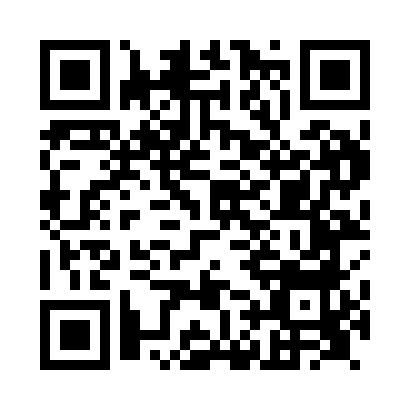 Prayer times for Caerphilly, Caerphilly, UKWed 1 May 2024 - Fri 31 May 2024High Latitude Method: Angle Based RulePrayer Calculation Method: Islamic Society of North AmericaAsar Calculation Method: HanafiPrayer times provided by https://www.salahtimes.comDateDayFajrSunriseDhuhrAsrMaghribIsha1Wed3:475:441:106:178:3710:352Thu3:445:421:106:188:3910:373Fri3:415:401:106:198:4010:404Sat3:385:381:106:208:4210:435Sun3:355:361:106:218:4410:466Mon3:325:351:096:228:4510:487Tue3:295:331:096:238:4710:518Wed3:265:311:096:248:4810:549Thu3:235:291:096:258:5010:5710Fri3:205:281:096:268:5211:0011Sat3:185:261:096:278:5311:0112Sun3:175:251:096:288:5511:0213Mon3:165:231:096:298:5611:0314Tue3:165:221:096:308:5811:0415Wed3:155:201:096:318:5911:0416Thu3:145:191:096:319:0111:0517Fri3:135:171:096:329:0211:0618Sat3:135:161:096:339:0411:0719Sun3:125:141:096:349:0511:0720Mon3:115:131:096:359:0611:0821Tue3:115:121:106:369:0811:0922Wed3:105:111:106:369:0911:1023Thu3:105:091:106:379:1111:1024Fri3:095:081:106:389:1211:1125Sat3:095:071:106:399:1311:1226Sun3:085:061:106:409:1411:1227Mon3:085:051:106:409:1611:1328Tue3:075:041:106:419:1711:1429Wed3:075:031:106:429:1811:1430Thu3:065:021:116:429:1911:1531Fri3:065:011:116:439:2011:16